Codes (leave blank for Present)NON-PASSERINES		           Code   No.        PASSERINES		              Code   No.    	 PASSERINES	                                 Code  No.If Species in BOLD are seen a “Rare Bird Record Report” should be submitted.IT IS IMPORTANT THAT ONLY BIRDS SEEN WITHIN THE PARK ARE RECORDED ON THIS LIST.  IF YOU SEE BIRDS OUTSIDE THE PARK PLEASE MARK ACCORDINGLY OR PREFERABLY USE A SEPARATE LIST.Please return this sheet on completion to Birds SA Database Co-ordinator (Brian Blaylock) for inclusion in the database.Email to: secretary@birdssa.asn.au or post to: Birds SA c/- SA Museum, North Terrace, Adelaide, SA, 5000O'HALLORAN HILL RECREATION PARK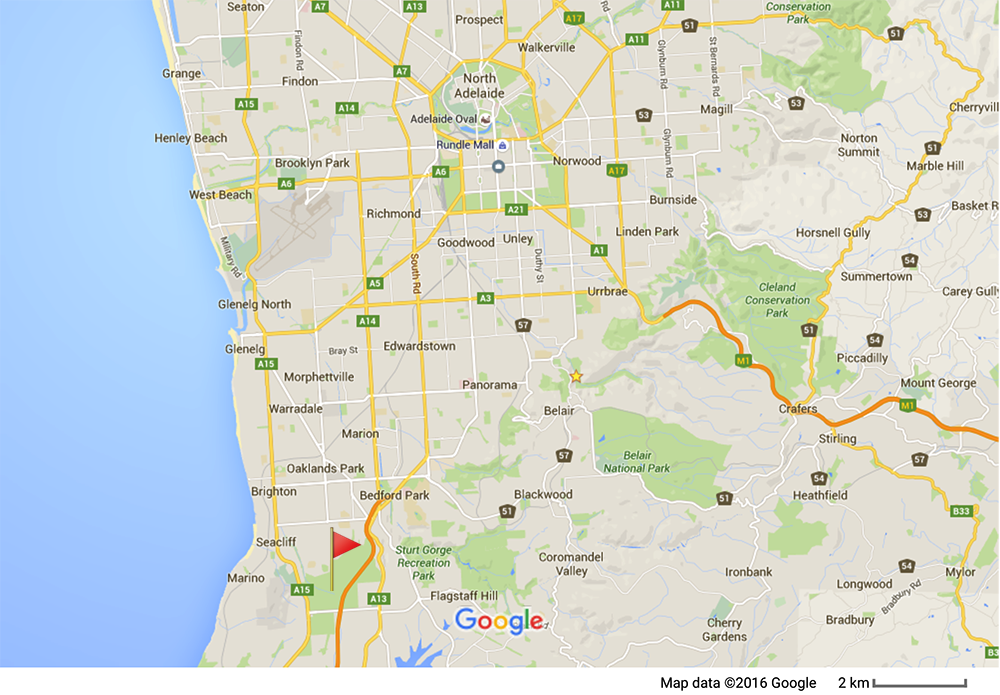 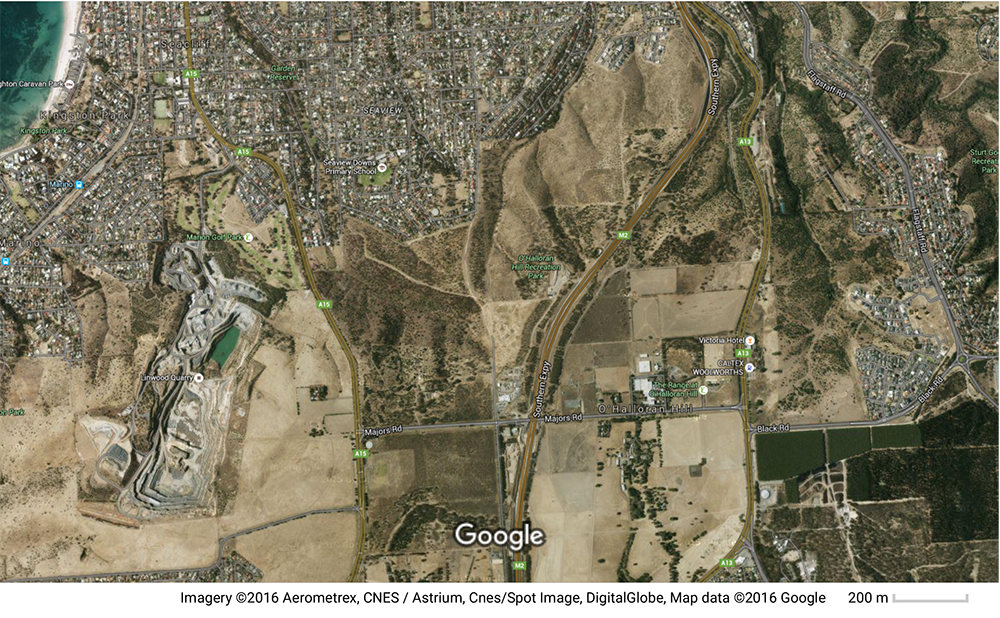 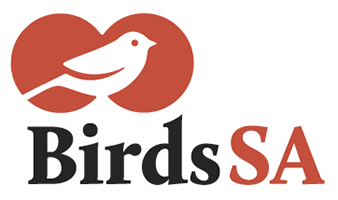 birdssa.asn.auChecklist for O’HALLORAN HILL RECREATION PARKChecklist for O’HALLORAN HILL RECREATION PARKbirdssa.asn.auLatitude  -35.04917 °N   Longitude  138.54139 °E Latitude  35°02’57”S   Longitude  138°32’29”E        Zone   54   6118740   275758Latitude  -35.04917 °N   Longitude  138.54139 °E Latitude  35°02’57”S   Longitude  138°32’29”E        Zone   54   6118740   275758Observers:   …………………………………………………………………....……………………………………………………………………………….Observers:   …………………………………………………………………....……………………………………………………………………………….Phone: (H)  ……………………………… (M)  …………………………………Email:   …………..……………………………………………………Date:  ……..………………………….      Start Time: ………………………    End Time:   ………………………Date:  ……..………………………….      Start Time: ………………………    End Time:   ………………………Date:  ……..………………………….      Start Time: ………………………    End Time:   ………………………D = DeadH = HeardO = OverheadB = BreedingB1 = MatingB2 = Nest BuildingB3 = Nest with eggsB4 = Nest with chicksB5 = Dependent fledglingsB6 = Bird on nestStubble QuailSuperb FairywrenBrown QuailNew Holland HoneyeaterWhite-necked HeronRed Wattlebird White-faced HeronNoisy MinerAustralian PelicanSinging HoneyeaterCollared SparrowhawkWhite-plumed HoneyeaterBlack-shouldered KiteSpotted PardaloteLittle EagleStriated PardaloteWedge-tailed EagleWeebillBrown GoshawkYellow-rumped ThornbillSpotted HarrierAustralian MagpieSpur-winged Plover (Masked Lapwing)Black-winged Currawong (Grey Currawong)*Feral PigeonBlack-faced Cuckooshrike*Spotted DoveWhite-winged TrillerCrested PigeonAustralian Golden WhistlerCommon BronzewingRufous WhistlerHorsfield's Bronze CuckooGrey ShrikethrushPallid CuckooWillie WagtailLaughing KookaburraGrey FantailNankeen KestrelMagpielarkBrown FalconLittle RavenGalahRed-capped RobinLittle Corella*Eurasian SkylarkSulphur-crested CockatooWelcome SwallowRainbow LorikeetTree MartinPurple-crowned LorikeetAustralian Reed WarblerMusk LorikeetRufous SonglarkPurple-crowned LorikeetBrown SonglarkMusk LorikeetSilvereyePurple-crowned Lorikeet*Common StarlingAdelaide Rosella (Crimson Rosella)*Common BlackbirdElegant ParrotMistletoebird*House SparrowAustralian Pipit*European Greenfinch*European Goldfinch